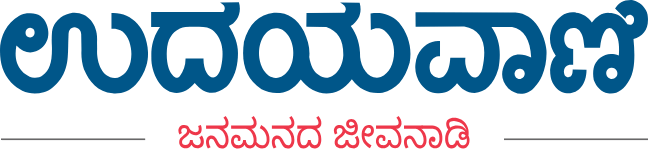 13/06/2020 Page no. 7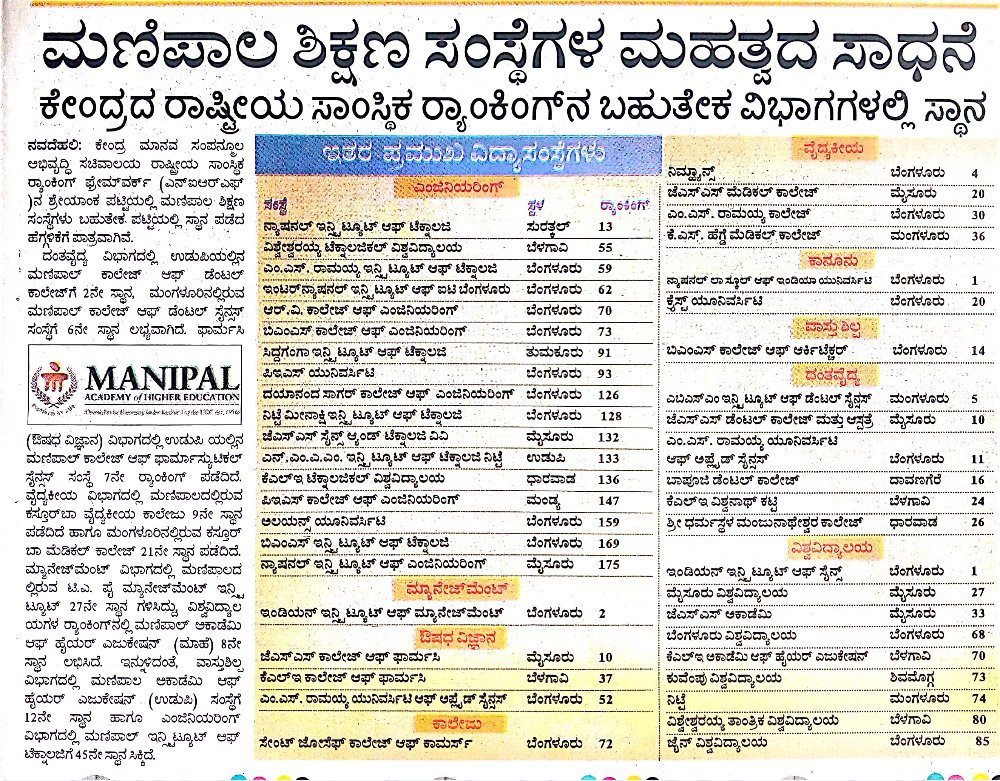 